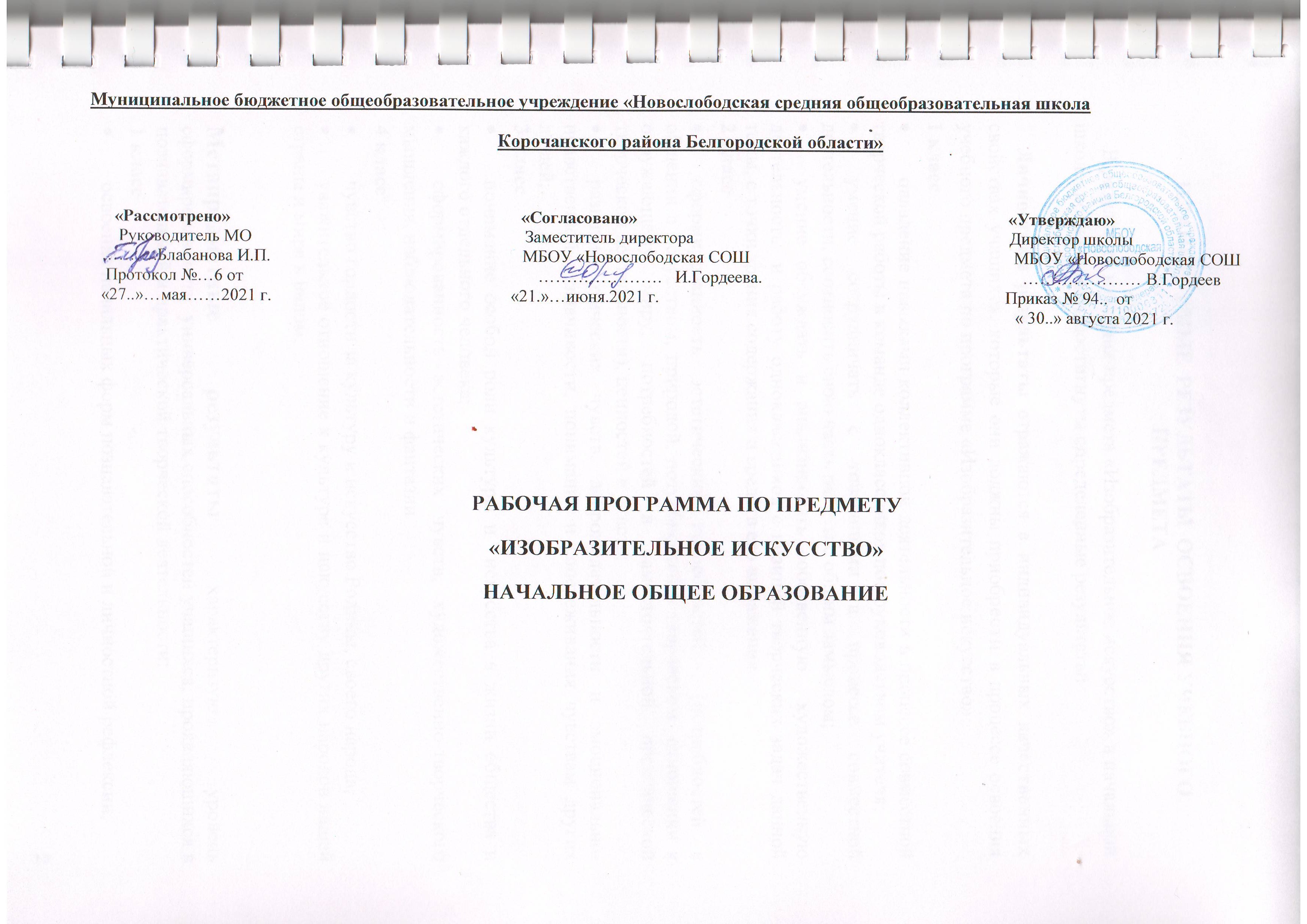 ПЛАНИРУЕМЫЕ  РЕЗУЛЬТАТЫ  ОСВОЕНИЯ УЧЕБНОГО  ПРЕДМЕТАВ результате изучения предмета «Изобразительное искусство» в начальной школе  должны быть достигнуты определенные результаты: Личностные результаты отражаются в индивидуальных качественных свойствах учащихся, которые они должны приобрести в процессе освоения учебного предмета по программе «Изобразительное искусство»:1 классовладение навыками коллективной деятельности в процессе совместной творческой работы в команде одноклассников под руководством учителя;умение сотрудничать с товарищами в процессе совместной деятельности, соотносить свою часть работы с общим замыслом;умение обсуждать и анализировать собственную  художественную деятельность  и работу одноклассников с позиций творческих задач данной темы, с точки зрения содержания и средств его выражения. 2 класссформированность эстетических потребностей  (потребностей в общении с искусством, природой, потребностей в творческом  отношении к окружающему миру, потребностей в самостоятельной практической творческой деятельности), ценностей и чувств;развитие этических чувств, доброжелательности и эмоционально-нравственной отзывчивости, понимания и сопереживания чувствам других людей;3 класспонимание особой роли культуры и  искусства в жизни общества и каждого отдельного человека;сформированность эстетических чувств, художественно-творческого мышления, наблюдательности и фантазии4 классчувство гордости за культуру и искусство Родины, своего народа;уважительное отношение к культуре и искусству других народов нашей страны и мира в целом;Метапредметные результаты характеризуют уровень сформированности  универсальных способностей учащихся, проявляющихся в познавательной и практической творческой деятельности:1 классосвоение начальных форм познавательной и личностной рефлексии;умение рационально строить самостоятельную творческую деятельность, умение организовать место занятий;   2 класс осознанное стремление к освоению новых знаний и умений, к достижению более высоких и оригинальных творческих результатов.формирование умения понимать причины успеха /неуспеха/ учебной деятельности и способности конструктивно действовать даже в ситуациях неуспеха;    3  класс умение планировать и грамотно осуществлять учебные действия в соответствии с поставленной задачей, находить варианты решения различных художественно-творческих задач;овладение логическими действиями сравнения, анализа, синтеза, обобщения, классификации по родовидовым признакам;овладение умением вести диалог, распределять функции и роли в процессе выполнения коллективной творческой работы;   4 класс освоение способов решения проблем творческого и поискового характера;    овладение умением  творческого видения с позиций художника, т.е. умением сравнивать, анализировать, выделять главное, обобщать;    использование средств информационных технологий для решения различных учебно-творческих задач в процессе поиска дополнительного изобразительного материала, выполнение творческих проектов отдельных упражнений по живописи, графике, моделированию и т.д.;Предметные результаты характеризуют опыт учащихся в художественно-творческой деятельности, который приобретается и закрепляется в процессе освоения учебного предмета:     1 класс   сформированность первоначальных представлений о роли изобразительного искусства в жизни человека, его роли в духовно-нравственном развитии человека;освоение умений применять в художественно—творческой  деятельности основ цветоведения, основ графической грамоты; эстетическая оценка явлений природы, событий окружающего мира;способность использовать в художественно-творческой деятельности различные художественные материалы и художественные техники;  начнут развиваться образное мышление, наблюдательность и воображение, творческие способности, эстетические чувства, формироваться основы анализа произведения искусства;Обучающиеся: получат навыки сотрудничества со взрослыми и сверстниками, научатся вести диалог, участвовать в обсуждении значимых явлений жизни и искусства;      2 класс применение художественных умений, знаний и представлений в процессе выполнения художественно-творческих работ;способность передавать в художественно-творческой деятельности характер, эмоциональные состояния и свое отношение к природе, человеку, обществу;умение компоновать на плоскости листа и в объеме задуманный художественный образ;умение характеризовать и эстетически оценивать разнообразие и красоту природы различных регионов нашей страны; появится способность к реализации творческого потенциала в духовной, художественно-продуктовой деятельности, разовьётся трудолюбие, открытость миру, диалогичность;будут сформированы основы художественной культуры: представления о специфике искусства, потребность в художественном творчестве и в общении с искусством;сформируются основы духовно-нравственных ценностей личности, будет проявляться эмоционально-ценностное отношение к миру, художественный вкус;3 класс  -сформированность основ художественной культуры, в том числе на материале художественной культуры родного края, эстетического отношения к миру, понимание красоты как ценности, потребности в художественном творчестве и в общении с искусством;  знание основных видов и жанров пространственно-визуальных искусств;понимание образной природы искусства; умение видеть проявления визуально-пространственных искусств в окружающей жизни: в доме, на улице, в театре, на празднике;овладение практическими умениями и навыками  в восприятии, анализе и оценке произведений искусства;умение приводить примеры произведений искусства, выражающих красоту мудрости и богатой духовной жизни, красоту внутреннего  мира человека. научатся различать виды и жанры искусства, смогут называть ведущие художественные музеи России;овладеют умениями и навыками восприятия произведений искусства; смогут понимать образную природу искусства; давать эстетическую оценку явлениям окружающего мира; 4  классовладение элементарными практическими умениями и навыками в различных видах художественной деятельности (рисунке, живописи, скульптуре, художественном конструировании), а так же в специфических формах художественной деятельности, базирующихся на ИКТ (цифровая фотография, видеозапись, элементы мультипликации и пр.);способность узнавать, воспринимать, описывать и эмоционально оценивать несколько великих произведений русского и мирового искусства;умение обсуждать и анализировать произведения искусства, выражая суждения о содержании, сюжетах и выразительных средствах;усвоение названий ведущих художественных музеев России и художественных музеев своего региона; овладение  навыками  моделирования из бумаги, лепки из пластилина, навыками изображения средствами аппликации и коллажа;умение рассуждать о многообразии представлений о красоте у народов мира, способности человека в самых разных природных условиях создавать свою самобытную художественную культуру; изображение в творческих работах  особенностей художественной культуры разных (знакомых по урокам) народов, передача особенностей понимания ими красоты природы, человека, народных традиций;способность эстетически, эмоционально воспринимать красоту городов, сохранивших исторический облик, — свидетелей нашей истории; будут использовать выразительные средства для воплощения собственного художественно-творческого замысла; смогут выполнять простые рисунки и орнаментальные композиции, используя язык компьютерной графики в программе Paint.установится осознанное уважение и принятие традиций, форм культурно-исторической, социальной и духовной жизни родного края, наполнятся конкретным содержанием понятия «Отечество», «родная земля», «моя семья и род», «мой дом», разовьётся принятие культуры и духовных традиций многонационального народа Российской Федерации, зародится социально ориентированный взгляд на мир;будут заложены основы российской гражданской идентичности, чувства гордости за свою Родину, появится осознание своей этнической и национальной принадлежности, ответственности за общее благополучие.СОДЕРЖАНИЕ УЧЕБНОГО ПРЕДМЕТА1класс-33ч.ТЫ ИЗОБРАЖАЕШЬ, УКРАШАЕШЬ И СТРОИШЬ Ты  учишься изображать  (9ч.) Тема. Изображения всюду вокруг нас. Изображения в жизни человека. Изображая мир, учимся его видеть и понимать. Развитие наблюдательности и аналитических возможностей глаза. Формирование поэтического видения мира.Предмет «Изобразительное искусство». Чему мы будем учиться на уроках изобразительного искусства. Кабинет искусства — художественная мастерская. Выставка детских работ и первый опыт их обсуждения.Знакомство с Мастером Изображения               Тема .Мастер Изображения учит видеть.Красота и разнообразие окружающего мира природы.
Развитие наблюдательности. Эстетическое восприятие деталей природы.
Знакомство с понятием «форма». Сравнение по форме различных листьев и выявление ее геометрической основы. Использование этого опыта в изображении разных по форме деревьев.
Сравнение пропорций частей в составных, сложных формах (например, из каких простых форм состоит тело у разных животных) Задание: изображение сказочного леса, где все деревья похожи на разные по форме листья.Материалы, цветная бумага (для аппликации), клей, ножницы или цветные карандаши, фломастеры.Вариант задания: изображение животныхТема. Изображать можно пятном. Развитие способности целостного обобщенного видения. Пятно как способ изображения на плоскости. Образ на плоскости. Роль воображения и фантазии при изображении на основе пятна. Тень как пример пятна, которое помогает увидеть обобщенный образ формы. Метафорический образ пятна в реальной жизни (мох на камне, осыпь на стене, узоры на мраморе в метро и т. д.). Образ на основе пятна в иллюстрациях известных художников (Т. Маврина, Е. Чарушин, В. Лебедев, М. Митурич и др.) к детским книгам о животных .Тема. Изображать можно в объеме    Объемные изображения. Отличие изображения в пространстве от изображения на плоскости. Объем, образ в трехмерном пространстве. Выразительные, т. е. образные (похожие на кого-то), объемные объекты в природе (пни, камни, коряги, сугробы и др.). Развитие наблюдательности и фантазии при восприятии объемной формы.
Целостность формы. Приемы работы с пластилином. Лепка: от создания большой формы к проработке деталей. Превращения (изменение) комка пластилина способами вытягивания и вдавливания. Лепка птиц и зверей.Тема. Изображать можно линией.         Знакомство с понятиями «линия» и «плоскость». Линии в природе. Линейные изображения на плоскости. 
Повествовательные возможности линии (линия — рассказчица).Тема. Разноцветные краски.     Знакомство с цветом. Краски гуашь. Навыки работы гуашью.
Организация рабочего места. Цвет. Эмоциональное и ассоциативное звучание цвета (что напоминает цвет каждой краски?).Проба красок. Ритмическое заполнение листа (создание красочного коврика).Тема. Изображать можно и то, что невидимо.       Выражение настроения в изображении. Изображать можно не только предметный мир, но и мир наших чувств (невидимый мир). Эмоциональное и ассоциативное звучание цвета. Какое настроение вызывают разные цвета?
Как изобразить радость и грусть? (Изображение с помощью цвета и ритма может быть беспредметным.)Тема. Художники и зрители (обобщение темы).        Художники и зрители. Первоначальный опыт художественного творчества и опыт восприятия искусства. Восприятие детской изобразительной деятельности. Учимся быть художниками, учимся быть зрителями. Итоговая выставка детских работ по теме. Начальное формирование навыков восприятия и оценки собственной художественной деятельности, а также деятельности одноклассников. Начальное формирование навыков восприятия станковой картины. Знакомство с понятием «произведение искусства». Картина. Скульптура. Цвет и краски в картинах художников. Художественный музей.Ты украшаешь. (  8ч.)Тема. Мир полон украшений.  Украшения в окружающей действительности. Разнообразие украшений (декор). Люди радуются красоте и украшают мир вокруг себя.
Знакомство с Мастером Украшения. Мастер Украшения учит любоваться красотой, развивать наблюдательность; он помогает сделать жизнь красивей; он учится у природы.Тема. Красоту надо уметь замечать.     Развитие наблюдательности. Опыт эстетических впечатлений от красоты природы. Мастер Украшения учится у природы и помогает нам увидеть ее красоту. Яркая и неброская, тихая и неожиданная красота в природе.
Многообразие и красота форм, узоров, расцветок и фактур в природе. Тема. Цветы     Цветы — украшение Земли. Цветы украшают все наши праздники, все события нашей жизни. Разнообразие цветов, их форм, окраски, узорчатых деталей.
Тема. Узоры на крыльях. Ритм пятен.     Любование красотой бабочек и рассматривание узоров на их крыльях. Ритмический узор пятен и симметричный повтор.Тема. Красивые рыбы Монотипия       Знакомство с новыми возможностями художественных материалов и новыми техниками. Развитие навыков работы красками, цветом.
Симметрия, повтор, ритм, свободный фантазийный узор. Знакомство с техникой монотипии (отпечаток красочного пятна).Тема. Украшения птиц. Объёмная аппликация       Разнообразие украшений в природе и разнообразие формы украшений. Многообразие форм декоративных украшений.Тема. Узоры, которые создали люди.      Красота узоров (орнаментов), созданных человеком. Разнообразие орнаментов и их применение в предметном окружении человека. 
Мастер Украшения — мастер общения, он организует общение людей, помогая им наглядно выявлять свои роли. Природные и изобразительные мотивы в орнаменте. Образные и эмоциональные впечатления от орнаментов. Где можно встретить орнаменты? Что они украшают?Тема. Как украшает себя человек.      Украшения человека рассказывают о своем хозяине. Что могут рассказать украшения? Какие украшения бывают у разных людей? Когда и зачем украшают себя люди? Украшения могут рассказать окружающим, кто ты такой, каковы твои намерения. Тема. Мастер Украшения помогает сделать праздник (обобщение темы).       Без праздничных украшений нет праздника. Подготовка к Новому году.
Традиционные новогодние украшения. Новогодние гирлянды, елочные игрушки. Украшения для новогоднего карнавала.
Новые навыки работы с бумагой и обобщение материала всей темы.Ты строишь.  11(ч.)Тема. Постройки в нашей жизни.        Первичное знакомство с архитектурой и дизайном. Постройки в окружающей нас жизни. Постройки, сделанные человеком. Строят не только дома, но и вещи, создавая для них нужную форму — удобную и красивую. 
Знакомство с Мастером Постройки, который помогает придумать, как будут выглядеть разные дома или вещи, для кого их строить и из каких материалов. Тема. Дома бывают разными.       Многообразие архитектурных построек и их назначение.
Соотношение внешнего вида здания и его назначения. Из каких частей может состоять дом? Составные части (элементы) дома (стены, крыша, фундамент, двери, окна и т. д.) и разнообразие их форм.Тема. Домики, которые построила природа.      Многообразие природных построек (стручки, орешки, раковины, норки, гнезда, соты и т. п.), их формы и конструкции. Мастер Постройки учится у природы, постигая формы и конструкции природных домиков. 
Соотношение форм и их пропорций.Тема. Дом снаружи и внутри.       Соотношение и взаимосвязь внешнего вида и внутренней конструкции дома. Назначение дома и его внешний вид. Внутреннее устройство дома, его наполнение. Красота и удобство дома.Тема. Строим город.      Мастер Постройки помогает придумать город. Архитектура. Архитектор. Планирование города. Деятельность художника-архитектора. Роль конструктивной фантазии и наблюдательности в работе архитектора. Приемы работы в технике бумагопластики.Тема. Все имеет свое строение.   Конструкция предмета. Формирование первичных умений видеть конструкцию предмета, т. е. то, как он построен. Любое изображение — взаимодействие нескольких простых геометрических форм.     Тема. Строим вещи.        Конструирование предметов быта. Развитие первичных представлений о конструктивном устройстве предметов быта. Развитие конструктивного мышления и навыков постройки из бумаги. Знакомство с работой дизайнера: Мастер Постройки придумывает форму для бытовых вещей. Мастер Украшения в соответствии с этой формой помогает украшать вещи. Как наши вещи становятся красивыми и удобными?Тема. Село, в котором мы живем (обобщение темы).       Создание образа села. Прогулка по  селу с целью наблюдения реальных построек: рассмотрение улицы с позиции творчества Мастера Постройки. 
Анализ формы домов, их элементов, деталей в связи с их назначением. Разнообразие сельских построек. Малые архитектурные формы, деревья в городе. Создание образа города (коллективная творческая работа или индивидуальные работы). Первоначальные навыки коллективной работы над панно (распределение обязанностей, соединение частей или элементов изображения в единую композицию). Обсуждение работы.Изображение, украшение, постройка всегда помогают друг другу (5ч.)Тема. Три Брата-Мастера всегда трудятся вместе.      Взаимодействие трех видов художественной деятельности.
Три вида художественной деятельности участвуют в процессе создания практической работы и в анализе произведений искусства. 
Три вида художественной деятельности (три Брата-Мастера) как этапы, последовательность создания произведения. Три Брата-Мастера неразлучны. Они постоянно помогают друг другу, но у каждого Мастера своя работа, свое назначение (своя социальная функция).В конкретной работе один из Мастеров всегда главный, он определяет назначение работы, т.е., что это — изображение, украшение или постройка.Выставка лучших работ учащихся. Обсуждение выставки. Тема. Праздник весны. Праздник птиц      Развитие наблюдательности и изучение природных форм. Овладение практическими навыками изображения . конструирования и украшения.Тема. Разновидные  жуки       Весенние события в природе (прилет птиц, пробуждение жучков, стрекоз, букашек и т. д.).Конструирование из бумаги объектов природы (птицы, божьи коровки, жуки, стрекозы, бабочки) и украшение их.Тема.   Сказочная страна .Изображение сказочного мира. Мастера помогают увидеть  мир сказки и воссоздать его.Тема . Времена года. Создание коллажей и объёмных композиций на основе смешенных техник. Сочетание различных материалов, сочетание плоскостного и объемного изображения в единой композиции. Выразительность, ритмическая организация элементов коллективного панно.Тема. Здравствуй, лето!  Урок любования  (обобщение темы).      Восприятие красоты природы. Экскурсия в природу. Наблюдение живой природы с точки зрения трех Мастеров. 
Просмотр слайдов и фотографий с выразительными деталями весенней природы (ветки с распускающимися почками, цветущими сережками, травинки, подснежники, стволы деревьев, насекомые).
        Повторение темы «Мастера Изображения, Украшения и Постройки учатся у природы». Братья-Мастера помогают рассматривать объекты природы: конструкцию (как построено), декор (как украшено).  Красота природы восхищает людей, ее воспевают в своих произведениях художники.
       Образ лета в творчестве российских художников. Картина и скульптура. Репродукция. Умение видеть. Развитие зрительских навыков.
Создание композиции по впечатлениям от летней природы.                                          2 класс (35ч.)                                   ИСКУССТВО  И  ТЫ                                       КАК  И  ЧЕМ  РАБОТАЮТ  ХУДОЖНИКИ (8 ч)Тема. Три основных цвета -желтый, красный, синий . Что такое живопись? Первичные основы цветоведения.Тема. Белая и черная краски. Темное и светлое. Оттенки цвета. Умение смешивать цветные краски с белой и черной.Задание: изображение природных стихий — грозы, бури, извержения вулкана, дождя, тумана, солнечного дня — на больших листах бумаги крупными кистями без предварительного рисунка,Тема. Пастель и цветные мелки, акварель, их выразительные возможностиМягкая бархатистая пастель, текучесть прозрачной акварели — учимся понимать красоту и выразительность этих материалов.Задание: изображение осеннего леса (по памяти и впечатлению).Тема.   Что такое аппликация?    Выразительные возможности аппликацииОсобенности создания аппликации (материал можно резать и обрывать).Представление о ритме пятен. Наблюдение за ритмом листьев в природе — на земле, опадающем дереве.Задание: создать коврик на тему осенней земли с опавшими листьями. Работа групповая (1—3 панно) по памяти и впечатлению.Тема. Что такое линия? Выразительные возможности графических материалов Что такое графика ? Образный язык графики .Красота и выразительность линии. Тонкие и толстые, подвижные и тягучие линии.Задание: изображение зимнего леса на белых листах бумаги (по впечатлению и памяти).Тема. Что такое пластилин? Выразительность материалов для работы в объеме Что какое скульптура?  Образный язык скульптуры. Задание: изображение животных родного края по впечатлению и памяти.Тема. Бумага ножницы клей.  Выразительные возможности бумаги. Что такое архитектура?  Чем занимается архитектор? Особенности архитектурных форм. Что такое макет? Задание: сооружение игровой площадки для вылепленных зверей (индивидуально, группами, коллективно). Работа по воображению. При наличии дополнительного урока можно дать задание по оригами.Тема Неожиданные материалы. Обобщение темы       Понимание красоты художественных материалов и их отличий: гуашь, акварель, мелки, пастель, графические материалы, пластилин и бумага, «неожиданные» материалы.Задание: изображение ночного праздничного города с помощью  «неожиданных» материалов (серпантин, конфетти, семена, нитки, трава и т. д.) на фоне темной бумаги.РЕАЛЬНОСТЬ И ФАНТАЗИЯ (7 ч)Тема. Изображение и реальностьМастер Изображения учит видеть мир вокруг нас. Умение всматриваться, не только смотреть, но и видеть, быть наблюдательным. Задание: изображение любимого  животного.Тема. Изображение и фантазия  Мастер Изображения учит  фантазировать. Роль фантазии в жизни людей.Задание: изображение  фантастического животного путем смешивания элементов разных животных, птиц даже растенийТема. Украшение и реальностьМастер Украшения учится у природы. Развитие наблюдательности. Умение видеть красоту в природе. Задание: изображение паутинок с росой и веточками деревьев, снежинок и других прообразов украшений при помощи линий (индивидуально по памяти).Тема. Украшение и фантазия Мастер Украшения учится у природы, изучает ее. Преображения природных форм для создания различных узоров, орнаментов украшений.Задание:  изображение кружева, украшение воротничка для платья, подзора, кокошника, закладки для книги узором заданной формы.Тема. Постройка и реальностьМастер Постройки учится у природы. Красота и смысл природных конструкций — сот пчел, головки мака и форм подводного мира (медуз, водорослей).Задание: конструирование из бумаги подводного мира (индивидуально-коллективная работа).      Тема. Постройка и фантазияМастер Постройки учится у природы. Изучая природу , Мастер преобразует её своей фантазией.Задание: создание макетов фантастических зданий, конструкций — фантастического города. Индивидуальная, групповая работа по воображению.Тема. Братья-Мастера Изображения, Украшенияи Постройки всегда работают вместе (обобщение темы)  Взаимодействие  трёх видов деятельности –изображения ,украшения и постройки. Обобщение материала всей темы.Задание: конструирование (моделирование) и украшение елочных игрушек, изображающих людей, зверей, растения. Создание коллективного панно.О ЧЕМ ГОВОРИТ ИСКУССТВО (11 ч)    Тема. Изображение природы в разных состоянияхХудожник, изображая природу, выражает ее состояние, настроение, его изображение обращено к нашим чувствам.Задание: изображение контрастных состояний природы (море нежное и ласковое, бурное и тревожное и т. д.) (индивидуально).Тема. Изображение  характера  животных. Знакомство с анималистическими изображениями, созданными художниками в графике, живописи скульптуре. Рисунки и скульптурные произведения В. ВатагинаУмение почувствовать и выразить в изображении характер животного.Задание: изображение животных веселых, стремительных, угрожающих.  Тема. Изображение характера человека ; женский образ    Изображая человека, художник выражает свое отношение к нему, свое понимание этого человека. Женские качества характера.Задание: изображение противоположных по характеру сказочных образов (Царевна-Лебедь и баба Бабариха; Золушка и Мачеха и др.). Класс делится на две части: одни изображают добрых, другие — злых.Тема.  Изображение  характера человека ; мужской образ Эмоциональная и нравственная оценка образа в его изображении. Мужские качества характера.Задание: изображение доброго и злого героев из знакомых сказок  Тема. Образ человека  в скульптуре  Скульптурные  произведения, созданные мастерами прошлого.Изображения, созданные в объеме, тоже выражают наше отношение к миру, наши чувства.Задание: создание в объеме сказочных образов с ярко выраженным характером: Царевна-Лебедь, баба Бабариха, баба-яга, Богатырь, Кощей Бессмертный и т. д.  Тема.  Человек и его  украшениеУкрашая себя, любой человек рассказывает тем самым о ceбе : кто он такой, какой он (например, смелый воин-защитник или агрессор). Разными будут украшения, например, у Царевны-Лебеди и бабы Бабарихи.Задание: украшение вырезанных из бумаги богатырских доспехов, кокошников заданной формы, воротников (индивидуально).Тема.  О чем говорят украшенияЧерез украшение мы не только рассказываем о том, кто мы но и выражаем свои намерения: например, для праздника мы специально нарядно украшаем себя.Задание: украшение двух противоположных по намерениям сказочных флотов (доброго, праздничного и злого, пиратского).Работа коллективно-индивидуальная в технике аппликации.Тема  .Образ здания. Здания выражают характер тех, кто в них живёт. Задание   : создание образа сказочных построек Тема. В изображении, украшении и постройке человек выражает свои чувства, мысли, настроение, свое отношение к мируОбобщение материала четверти. Беседа по теме четверти на фоне выставки детских работ за период четверти. Обсуждение выставки                                   КАК ГОВОРИТ ИСКУССТВО (9ч)     Тема. Тёплые цвета. Холодные цвета. Что выражают теплые  и холодные цвета ?Цвет и его эмоциональное восприятие человеком. Деление цветов на теплые и холодные.Представление о теплом и холодном. Борьба цвета, смешение красок.Задание: изображение  горящего  костра и холодной синей ночи вокруг — «борьбы» тепла и холода. Заполняя весь лист, свободно смешивать краски между собой; Вариант задания: «Перо Жар-птицы» — краски смешиваются прямо на листе, черная и белая краски не применяются. Тема.  Тихие  и звонкие цветаСмешение различных цветов с черной, серой, белой красками — получение мрачных и нежных оттенков цвета.Умение наблюдать борьбу цвета в жизни.Задание: изображение весенней земли (индивидуально по памяти и впечатлению). Если есть дополнительные уроки, их можно посвятить созданию «теплого царства» (Солнечный город), «холодного царства» (царство Снежной королевы). Главное — добиться колористического богатства внутри одной цветовой гаммы         Тема. Что такое ритм линий?Ритмическая организация листа с помощью линий. Изменение ритма линий меняет содержание работы. Линии как средство характеристики изображаемого. Эмоциональное звучание линии. На уроке рассказывается о весенних ручьях, извивающихся змейками, задумчивых, тихих и стремительных.Задание: изображение весенних ручьев.  Тема.  Характер линийВыразительные возможности линий. Многообразие линий: толстые и тонкие, корявые и изящные, спокойные и порывистые... Умение видеть линии в окружающей действительности. Рассматривание весенних веток. Веселый трепет тонких, нежных веток берез и корявая, суровая мощь старых дубовых сучьев.Задание: изображение ветки с определенным характером и настроением (индивидуально или по два человека: по впечатлению и памяти): нежные или могучие ветки; Тема. Ритм пятен  Ритм пятен передает движение. От изменения положения на листе бумаги даже одинаковых пятен изменяется восприятие листа, его композиция.  Материал  рассматривается  на примере летящих птиц — быстрый или медленный полет; птицы тяжело летя или легко.Задание: ритмическое расположение летящих птиц на плоско сти листа (работа индивидуальная или коллективная).Тема. Пропорции выражают характерПонимание пропорций как соотношения между собой частей одного целого.Задание: конструирование или лепка птиц с разным характер ром пропорций (большой хвост — маленькая головка — большой клюв).Тема. Ритм линий и пятен, цвет, пропорции — средства выразительности Ритм линий, пятен, цвет, пропорции составляют основы языка, на котором говорят Братья-Мастера Изображения, Украшения и Постройки. Задание : создание коллективного панно на тему « Весна. Шум птиц»                          Обобщающий урок года Выставка детских работ. Класс оформляется детскими работами, выполненными в течение года. Урок проводится в форме беседы, последовательно напоминающей ребятам все темы учебных четвертей. В игре-беседе учителю помогают три Брата-Мастера. Зрительный ряд: детские работы, раскрывающие задачи каждой четверти                     3класс (35 ч.)                                    ИСКУССТВО ВОКРУГ НАСИСКУССТВО В ТВОЕМ ДОМЕ (8ч)    Тема.  Твои игрушкиРоль игрушки в жизни людей и разнообразие игрушек. Различные материалы, из которых изготавливают игрушки. Детские игрушки, народные игрушки, самодельные игрушки.Задание:создание  игрушки из любого подручного материала,лепка игрушки из пластилина или глины, роспись по белой грунтовке. Тема. Посуда у тебя домаРоль художника в создании посуды. Форма и украшения посуды обусловлены ее назначением (праздничная или повседневная, детская или взрослая). Работа Мастеров Постройки, Украшения и Изображения по изготовлению посуды: конструкция — форма, украшение, роспись. Посуда из различных материалов.Задание: лепка посуды из пластилина с росписью по белой грунтовке. Придумать и изобразить  сервиз на бумаге из нескольких предметов.Тема. Обои и шторы в твоем домеРоль художника в создании обоев и штор. Разработка эскизов обоев как создание образа будущей комнаты и выражение ее назначения: детская комната или спальня, или гостиная, или комната для работы. Роль цвета обоев в настроении комнаты. Повторяемость узора в обоях. Роль каждого из Братьев-Мастеров в создании обоев и штор: построение ритма, изобразительные мотивы и их превращение в орнамент для украшения комнатыЗадание: создание эскизов обоев или штор для комнаты, имеющей четкое назначение (спальня, гостиная, детская). Задание можно выполнить и в технике набойки с помощью трафарета или штампа         Тема. Мамин платокЗнакомство детей с искусством росписи тканей. Художественная роспись платков и их разнообразие. Выражение в художественном образе платка его назначения: праздничный или повседневный, для молодой женщины или пожилой. Расположение росписи на поле платка, ритмика росписи. Роль Мастера Постройки. Растительный или геометрический характер узора. Колорит платка как средство выражения.Задание: создание эскиза платка для мамы, девочки или бабушки (праздничного или повседневного).           Тема. Твои книжкиРоль художника в создании книги. Книжная иллюстрация. Художники детской книги. (Т.Маврина, Ю.Васницов,В.Конашевич,И.Билибин,Е.Чарушин и др.) Создание художником формы книги. Многообразие форм и видов книг, игровые формы детских книг. Роль обложки. Шрифт, буквица. Дружная работа трех Мастеров при создании книги.Задание: разработка детской книжки-игрушки с иллюстрациями.Вариант задания (сокращение): иллюстрация выбранной сказки или конструирование обложки для книжки-игрушки.  Тема. ОткрыткиСоздание художником поздравительных открыток и другой мелкой тиражной графики. Форма открытки и изображение на ней как выражение доброго пожелания. Многообразие открыток. Роль выдумки и фантазии.Задание: создание эскиза открытки или декоративной закладки. Возможно исполнение в технике граттажа, гравюры наклейками или графической монотипии.                      Тема.  Труд  художника  для твоего  дома (обобщение темы)В создании всех предметов в доме принимал участие художник. В любой работе ему помогали наши волшебные Мастера Изображения, Украшения и Постройки. Понимание роли каждого из них. Форма предмета и его украшение.На обобщающем уроке можно организовать игру в художников и зрителей или игру в экскурсоводов на выставке детских работ, выполненных в течение четверти. «Ведут беседу» три Мастера. Они рассказывают и показывают, какие предметы окружают людей дома в повседневной жизни и есть ли вообще дома предметы, над которыми не работали художники. Понимание того, что все, что связано с нашей жизнью, не существовало бы без труда художников, без изобразительного, декоративно-прикладного искусства, архитектуры, дизайна, должно стать итогом четверти и одновременно открытием.  Задание : проблемная беседа, обучающая игра, выставка и обсуждение детских работ за период четверти.                                ИСКУССТВО НА УЛИЦАХ ТВОЕГО ГОРОДА (7ч)         Тема. Памятники архитектуры Знакомство с древней и новой архитектурой вблизи школы и дома. Художник-архитектор придумывает дома, определяет, какими им быть. Лучшие произведения архитектуры — это достояние народа, их надо беречь и охранять; это эстафета культуры, которую поколения передают друг другу.Задание: изучение и изображение одного из архитектурных памятников своих родных мест.         Тема. Парки, скверы, бульварыАрхитектура садов и парков. Художник-архитектор придумывает не только здания, но и парки. Парки для отдыха. Рассмотреть, как построены парки и сады,там где мы живем.Задание: изображение парка, сквера (возможен коллаж).Вариант задания: построение игрового парка из бумаги (коллективная работа).Тема. Ажурные оградыЧугунные ограды в Санкт-Петербурге и Москве; их; назначение и роль в украшении города. Узорные ограды в родном городе, деревянный ажур наличников.Задание: создание проекта ажурной решетки или ворот — вырезание из сложенной цветной бумаги (решетки и ворота могут быть вклеены в композицию на тему «Парки, скверы, бульвары»).                 Тема.  Волшебные фонари Художественные образы фонарей. Форму и украшение фонарей тоже создает художник. Фонари праздничные, торжественные, лирические. Фонари на улицах городов, в парках. Фонари  - украшение города. Старинные фонари Москвы и Санкт-Петербурга,других городов.Задание: графическое изображение или конструирование формы фонаря из бумаги.   Тема. ВитриныРоль художника в создании витрин. Реклама товара. Витрины как украшение города. Изображение, украшение и постройка при создании витрины. Реклама на улице.Задание: создание проекта оформления витрины любого магазина (по выбору детей).При дополнительном времени дети могут сделать объемные макеты (по группам).  Тема. Удивительный транспорт Роль художника в создании машин. Разные формы автомобилей. Украшение машины. Автомобили разных времен. Умение видеть образ в форме машины. Все виды транспорта помогает создавать художник.Задание: придумать, нарисовать или построить из бумаги образы фантастических машин (наземных, водных, воздушных).Тема.  Труд художника на улицах  твоего  города (села) (обобщение темы) Обобщение представлений о роли  и значении художника  в со здании облика современного города (села)На этом уроке из отдельных работ создается одно или несколько коллективных панно. Это может быть панорама улицы из нескольких склеенных в полосу рисунков. Здесь можно разместить ажурные ограды и фонари, транспорт. Дополняется панно фигурами людей, плоскими вырезками деревьев и кустов.Задание: создание коллективного панно «Наш город (село)» в технике коллажа, аппликации. Беседа о роли художника в создании облика города.                                       ХУДОЖНИК И ЗРЕЛИЩЕ (11ч)           Тема. Художник в циркеРоль художника в цирке. Цирк — образ радостного, искрометного и волшебного зрелища. Искусство цирка — искусство преувеличения и праздничной красочности — веселая тема детского творчества.Задание: выполнение рисунка или аппликации на тему циркового представления.            Тема. Художник в театре Истоки театрального искусства. Спектакль — вымысел и правда театральной игры. Художник — создатель сценического мира. Декорации и костюмы. Процесс создания театрально-сценического оформления.Задание: театр на столе — создание картонного макета и персонажей сказки для игры в спектакль.          Тема. Театр куколМногообразие мира театра кукол. Театр Петрушки, перчаточные и тростевые куклы, марионетки. Работа художника над куклой. Образ куклы, ее конструкция и костюм.Задание: создание куклы к кукольному спектаклю.      Тема. МаскиЛицедейство и маска. Маски разных времен и народов. Маска как образ персонажа. Искусство маски в театре и на празднике.Задание: конструирование выразительных и острохарактерных масок.       Тема. Афиша и плакатЗначение  театральной афиши и плаката. Образ зрелища и его выражение в афише. Единство изображения и текста в плакате. Шрифт.Задание: создание эскиза плаката-афиши к спектаклю или цирковому представлению.        Тема. Праздник в городеРоль художника в создании праздничного облика города. Элементы праздничного украшения: панно, транспаранты, декоративно-праздничные сооружения, иллюминация, фейерверк, флаги и др.Задание: выполнение рисунка  проекта оформления  праздника. Тема. Школьный  карнавал Это может быть театрализованное представление или спектакль с использованием сделанных на занятиях масок, кукол и т. д. или же дети как Мастера Изображения, Украшения и Постройки могут украсить класс или школу, превратив их в место для праздника.                                    ХУДОЖНИК И МУЗЕЙ (9ч)         Тема. Музеи в жизни городаМузеи в жизни города и всей страны. Разнообразие музеев. Роль художника в организации экспозиции. Крупнейшие художественные музеи: Третьяковская галерея, Музей изобразительных искусств им. А. С. Пушкина, Эрмитаж, Русский музей; музей родного города. Рассказ учителя и беседа.        Тема.   Картина- особый мир. Картина-пейзажЧто такое картина? Картина-пейзаж. Пейзаж — изображение природы, жанр изобразительного искусства. Смотрим знаменитые пейзажи И. Левитана, А. Саврасова, Н. Рериха, А. Куинджи, В. Ван Гога, К. Коро и т. д.Образ Родины в картинах-пейзажах. Выражение в пейзаже настроения, состояния души. Роль цвета в пейзаже.Задание: изображение пейзажа по представлению с ярко выраженным настроением: радостный и праздничный, мрачный и тоскливый, нежный и певучий.	Дети на этом уроке повторяют понятия «холодный и теплый цвета», «звонкий и глухой цвета» и «разный характер красочного мазка».         Тема. Картина-портретЗнакомство с жанром портрета. Знаменитые картины-портреты. Портрет человека как изображение его характера и проникновение в его внутренний мир. Роль позы и значение окружающих предметов. Цвет в портрете, фон в портрете.Задание: создание портрета кого-либо из дорогих, хорошо знакомых людей — одного из родителей, друга, подруги или автопортрета (по представлению).Тема. Картина-натюрмортЖанр натюрморта: предметный мир в изобразительном искусстве. Натюрморт как рассказ о человеке. Выражение настроения в натюрморте. Роль цвета. Расположение предметов в пространстве картины.Задание: создание радостного, праздничного или тихого, грустного натюрморта (изображение натюрморта по представлению с выражением настроения).         Тема. Картины исторические и бытовыеИзображение в картинах событий из жизни людей. Большие исторические события в исторических картинах. Красота повседневной жизни в картинах бытового жанра. Учимся смотреть картины.Задание: изображение сцены из своей повседневной жизни в семье, в школе, на улице или изображение яркого общезначимого события.         Тема. Скульптура в музее и на улицеУчимся смотреть скульптуру. Скульптуру надо обходить с разных сторон. Скульптура и окружающее ее пространство. Скульптурные памятники. Парковая скульптура. Разнообразие скульптурных материалов: камень, металл, дерево, глина.Задание: лепка фигуры человека или животного (в движении) для парковой скульптуры.         Тема. Художественная выставка Выставка лучших детских  работ за год — обобщение темы «Искусство вокруг нас». Выставка — это всегда событие и праздник общения. Роль художественных выставок в жизни людей.Экскурсия по выставке и праздник искусств со своим сценарием. Подведение итога: какова роль художника в жизни каждого человека?    IV КЛАСС -35ч КАЖДЫЙ НАРОД — ХУДОЖНИКИстоки  родного  искусства  (8ч.)Тема. Пейзаж родной земли. Красота природы родной земли. Эстетические характеристики различных пейзажей — среднерусского, горного, степного, таежного и др. Разнообразие природной среды и особенности среднерусской природы. Характерные черты, красота родного для ребенка пейзажа.Красота природы в произведениях русской живописи (И. Шишкин, А. Саврасов, Ф. Васильев, И. Левитан, И. Грабарь и др.). Роль искусства в понимании красоты природы.Изменчивость природы в разное время года и в течение дня. Красота разных времен года.Задание: изображение российской природы (пейзаж).Материалы: гуашь, кисти, бумага. Тема. Деревня — деревянный мир. Традиционный образ деревни и связь человека с окружающим миром природы. Природные материалы для постройки, роль дерева.Роль природных условий в характере традиционной культуры народа.Образ традиционного русского дома — избы. Воплощение в конструкции и декоре избы космогонических представлений — представлений о порядке и устройстве мира. Конструкция избы и назначение ее частей. Единство красоты и пользы. Единство функциональных и духовных смыслов.Украшения избы и их значение. Магические представления как поэтические образы мира. Различные виды изб. Традиции конструирования и декора избы в разных областях России.Разнообразие сельских деревянных построек: избы, ворота, амбары, колодцы, избы и других построек традиционной деревни и т. д. Деревянная храмовая архитектура. Красота русского деревянного зодчества. Задание: изображение избыТема.  Красота  человека. Представление народа о красоте человека, связанное с традициями жизни и труда в определенных природных и исторических условиях.Женский и мужской образы. Сложившиеся веками представления об умении держать себя, одеваться.Традиционная одежда как выражение образа красоты человека. Женский праздничный костюм — концентрация народных представлений об устройстве мира. Конструкция женского и мужского народных костюмов; украшения и их значение. Роль головного убора. Постройка, украшение и изображение в народном костюме.Образ русского человека в произведениях художников (А. Венецианов, И. Аргунов, В. Суриков, В. Васнецов, В. Тропинин, 3. Серебрякова, Б. Кустодиев).Образ труда в народной культуре. Воспевание труда в произведениях русских художников.Задание 1. Изображение женских и мужских образов в народных костюмах.Вариант задания: изготовление кукол по типу народных тряпичных или лепных фигур.Задание 2. Изображение сцен труда из крестьянской жизни.Тема. Народные праздники(обобщение темы).Праздник — народный образ радости и счастливой жизни.Роль традиционных народных праздников в жизни людей.Календарные праздники: осенний праздник урожая, ярмарка; народные гулянья, связанные с приходом весны или концом страды и др.Образ народного праздника в изобразительном искусстве (Б. Кустодиев, К. Юон, Ф. Малявин и др.).Задание: создание коллективного панно на тему народного праздника (возможно создание индивидуальных композиционных работ). Тема «Праздник» может быть завершением коллективной работы, которая велась в течение нескольких занятий.Древние города нашей Земли(7ч.)Тема.  Родной угол. Образ древнего русского города. Значение выбора места для постройки города. Впечатление, которое производил город при приближении к нему. Крепостные стены и башни. Въездные ворота.Роль пропорций в формировании конструктивного образа города. Понятия «вертикаль» и «горизонталь». Их образное восприятие.Знакомство с картинами русских художников (А.Васнецова, И.Билибин, Н.Рерих, С.Рябушкин и др.)Задание: изобразительный образ города-крепости;Тема. Древние соборы .Соборы — святыни города, воплощение красоты, могущества и силы государства. Собор — архитектурный и смысловой центр города.Конструкция и символика древнерусского каменного храма, смысловое значение его частей. Постройка, украшение и изображение в здании храма. Соотношение пропорций и ритм объемов в организации пространства.Задание: изображение храмаТема. Города Русской земли. Организация внутреннего пространства города. Кремль, торг, посад — основные структурные части города. Размещение и характер жилых построек, их соответствие сельскому деревянному дому с усадьбой. Монастыри как произведения архитектуры и их роль в жизни древних городов.Жители древнерусских городов, соответствие их одежды архитектурно-предметной среде. Единство конструкции и декора.Задание: моделирование жилого наполнения города, завершение постройки макета города (коллективная работа).Вариант задания: изображение древнерусского города (внешний или внутренний вид города).Тема. Древнерусские воины-защитники. Образ жизни людей древнерусского города; князь и его дружина, торговый люд. Одежда и оружие воинов: их форма и красота. Цвет в одежде, символические значения орнаментов.Развитие навыков ритмической организации листа, изображения человека.Задание: изображение древнерусских воинов, княжеской дружины.Материалы: гуашь и кисти или мелки, бумага.Тема.  Великий Новгород. Псков. Владимир и Суздаль. Москва. Общий характер и архитектурное своеобразие разных городов. Старинный архитектурный образ Новгорода, Пскова, Владимира, Суздаля (или других территориально близких городов). Архитектурная среда и памятники древнего зодчества Москвы.Особый облик города, сформированный историей и характером деятельности жителей. Расположение города, архитектура знаменитых соборов.Храмы-памятники в Москве: Покровский собор (храм Василия Блаженного) на Красной площади, каменная шатровая церковь Вознесения в Коломенском. Памятники архитектуры в других городах.Задание: беседа-путешествие — знакомство с исторической архитектурой города. Вариант задания: живописное или графическое изображение древнерусского города (это особенно уместно, если на предыдущих уроках дети занимались постройкой).Тема. Узорочье теремов. Рост и изменение назначения городов — торговых и ремесленных центров. Богатое украшение городских построек. Терема, княжеские дворцы, боярские палаты, городская усадьба. Их внутреннее убранство. Резные украшения и изразцы.Отражение природной красоты в орнаментах (преобладание растительных мотивов). Сказочность и цветовое богатство украшений.Задание: изображение интерьера теремных палат.Тема.  Пир в теремных палатах. (обобщение темы).Роль постройки, украшения и изображения в создании образа древнерусского города. Праздник в интерьере царских или княжеских палат: изображение участников пира (бояре, боярыни, музыканты, царские стрельцы, прислужники); ковши и другая посуда на праздничных столах. Длиннополая боярская одежда с травяными узорами.Стилистическое единство костюмов людей и облика архитектуры, убранства помещений.Значение старинной архитектуры для современного человека.Задание: изображение пира (индивидуально или коллективно)Каждый народ — художник  (11ч.)Тема. Страна восходящего солнца. Образ художественной культуры Японии.Художественная культура Японии очень целостна, экзотична и в то же время вписана в современный мир.Особое поклонение природе в японской культуре. Умение видеть бесценную красоту каждого маленького момента жизни, внимание к красоте деталей, их многозначность и символический смысл. Японские рисунки-свитки. Искусство каллиграфии. Японские сады. Традиции любования, созерцания природной красоты. Традиционные постройки. Легкие сквозные конструкции построек с передвижными ширмами, отвечающие потребности быть в постоянном контакте с природой.Храм-пагода. Изящная конструкция пагоды, напоминающая дерево.Образ женской красоты — изящные ломкие линии, изобразительный орнамент росписи японского платья-кимоно, отсутствие интереса к индивидуальности лица. Графичность, хрупкость и ритмическая асимметрия — характерные особенности японского искусства.Традиционные праздники: «Праздник цветения вишни-сакуры», «Праздник хризантем» и др.Особенности изображения, украшения и постройки в искусстве Японии.Задание 1. Изображение природы через характерные детали.Материалы: листы мягкой (можно оберточной) бумаги, обрезанные как свиток, акварель (или жидко взятая гуашь), тушь, мягкая кисть.Задание 2. Изображение японок в кимоно, передача характерных черт лица, прически, волнообразного движения фигуры. Тема. Народы  гор и степей.Разнообразие природы нашей планеты и способность человека жить в самых разных природных условиях. Связь художественного образа культуры с природными условиями жизни народа. Изобретательность человека в построении своего мира.Поселения в горах. Растущие вверх каменные постройки с плоскими крышами. Крепостной характер поселений. Традиции, род занятий людей; костюм и орнаменты. Художественные традиции в культуре народов степей. Юрта как произведение архитектуры. Образ степного мира в конструкции юрты. Утварь и кожаная посуда. Орнамент и его значение; природные мотивы орнамента, его связь с разнотравным ковром степи.Задание: изображение жизни в степи и красоты пустых пространств (развитие живописных навыков).Материалы: гуашь, кисти, бумага Тема. Города  в  пустыне. Города в пустыне. Мощные портально-купольные постройки с толстыми стенами из глины, их сходство со станом кочевников. Глина — главный строительный материал. Крепостные стены.Здание мечети: купол, торжественно украшенный огромный вход — портал. Минареты. Мавзолеи. Орнаментальный характер культуры. Лазурные узорчатые изразцы. Сплошная вязь орнаментов и ограничения на изображения людей. Торговая площадь — самое многолюдное место города.Задание: создание образа древнего среднеазиатского города Тема. Древняя Эллада. Особое значение искусства Древней Греции для культуры Европы и России. Образ греческой природы. Мифологические представления древних греков. Воплощение в представлениях о богах образа прекрасного человека: красота его тела, смелость, воля и сила разума.Древнегреческий храм и его соразмерность, гармония с природой. Храм как совершенное произведение разума человека и украшение пейзажа. Конструкция храма. Древнегреческий ордер и его типы. Афинский Акрополь — главный памятник греческой культуры. Гармоническое согласие всех видов искусств в едином ансамбле. Конструктивность в греческом понимании красоты мира. Роль пропорций в образе построек.Красота построения человеческого тела — «архитектура» тела, воспетая греками. Скульптура. Восхищение гармоничным человеком — особенность миропонимания.  Искусство греческой вазописи. Рассказ о повседневной жизни.Праздники: Олимпийские игры, праздник Великих Панафиней. Особенности изображения, украшения и постройки в искусстве древних греков.Задание: изображение греческих храмов (полуобъемные или плоские аппликации) для панно или объемное моделирование из бумаги; изображение фигур олимпийских спортсменов и участников праздничного шествия; создание коллективного панно «Древнегреческий праздник» (пейзаж, храмовые постройки, праздничное шествие или Олимпийские игры).Тема. Европейские города Средневековья. Образ готических городов средневековой Европы. Узкие улицы и сплошные фасады каменных домов. Образ готического храма. Его величие и устремленность вверх. Готические витражи и производимое ими впечатление. Портал храма. Средневековая скульптура. Ратуша и центральная площадь города. Городская толпа, сословное разделение людей. Ремесленные цеха, их эмблемы и одежды. Средневековые готические костюмы, их вертикальные линии, удлиненные пропорции.Единство форм костюма и архитектуры, общее в их конструкции и украшениях.Задание: поэтапная работа над панно «Площадь средневекового города» (или «Праздник цехов ремесленников на городской площади») с подготовительными этапами изучения архитектуры, одежды человека и его окружения (предметный мир)Тема. Многообразие художественных культур в мире (обобщение темы) Художественные культуры мира — это пространственно-предметный мир, в котором выражается душа народа.Влияние особенностей природы на характер традиционных построек, гармонию жилья с природой, образ красоты человека, народные праздники (образ благополучия, красоты, счастья в представлении этого народа).Выставка работ и беседа на тему «Каждый народ — художник».Понимание разности творческой работы в разных культурах.                       Искусство объединяет народы (9ч.) Тема. Материнство. В искусстве всех народов есть тема воспевания материнства — матери, дающей жизнь. Тема материнства — вечная тема в искусстве. Великие произведения искусства на  тему материнства: образ Богоматери в русском и западноевропейском искусстве, тема материнства в искусстве XX века.  Развитие навыков творческого восприятия произведений искусства и навыков композиционного изображения.Задание: изображение (по представлению) матери и дитя, их единства, ласки, т. е. отношения друг к другу.Материалы: гуашь, кисти или пастель, бумага.Тема. Мудрость старости.      Красота внешняя и красота внутренняя, выражающая богатство духовной жизни человека. Красота связи поколений, мудрости доброты. Уважение к старости в традициях художественной культуры разных народов. Выражение мудрости старости в произведениях искусства (портреты Рембрандта, автопортреты Леонардо да Винчи, Эль Греко и т.д.).Задание: изображение любимого пожилого человека, передача стремления выразить его внутренний мир.Материалы: гуашь или мелки, пастель, бумага.Тема. Сопереживание. Искусство разных народов несет в себе опыт сострадания, сочувствия, вызывает сопереживание зрителя. Искусство воздействует на наши чувства.Изображение печали и страдания в искусстве. Через искусство художник выражает свое сочувствие страдающим, учит сопереживать чужому горю, чужому страданию.Искусство служит единению людей в преодолении бед и трудностей.Задание: создание рисунка с драматическим сюжетом, придуманным автором (больное животное, погибшее дерево и т. п.).Материалы: гуашь (черная или белая), кисти, бумага.Тема. Герои - защитники. Все народы имеют своих героев-защитников и воспевают их в своем искусстве . В борьбе за свободу, справедливость все народы видят проявление духовной красоты. Героическая тема в искусстве разных народов. Памятники героям. Монументы славы.Задание: лепка эскиза памятника герою.Материалы: пластилин, стеки, дощечка.Тема. Юность и надежды. Тема детства, юности в изобразительном искусстве.В искусстве всех народов присутствуют мечта, надежда на светлое будущее, радость молодости и любовь к своим детям.Примеры произведений, изображающих юность в русском и европейском искусстве.Задание: изображение радости детства, мечты о счастье, подвигах, путешествиях, открытиях.Материалы: гуашь, кисти или мелки, бумага.Тема. Искусство народов мира (обобщение темы).Вечные темы в искусстве. Восприятие произведений станкового искусства — духовная работа, творчество зрителя, влияющее на его внутренний мир и представления о жизни. Роль искусства в жизни человека. Многообразие образов красоты и единство нравственных ценностей в произведениях искусства разных народов мира. Искусство помогает людям понимать себя и других людей.Итоговая выставка творческих работ.Тематическое планирование,  в том числе с учетом рабочей программы воспитания  МБОУ «НовослободскаяСОШ»,  с указанием количества часов, отводимых на освоение каждой темыВоспитательные аспекты из программы воспитания МБОУ «Новослободская СОШ»В 2021-2022 учебном году тематическое планирование составлено с учетом рабочей программы воспитания.   1.В воспитании детей младшего школьного возраста (уровень начального общего образования)  целевым приоритетом является создание благоприятных условий для усвоения школьниками социально значимых знаний – знаний основных   норм   и   традиций   того   общества, в   котором   они   живут. К наиболее важным из них относятся следующие :1.быть любящим, послушным и отзывчивым сыном (дочерью), братом (сестрой), внуком(внучкой);2.уважать старших и заботиться о младших членах семьи; выполнять посильную для ребёнка домашнюю работу, помогая старшим;3. быть трудолюбивым, следуя принципу «делу—время, потехе—час» как в учебных занятиях, так и в домашних делах;4. знать и любить свою Родину–свой родной дом, двор, улицу, город, село, свою страну;5.беречь и охранять природу (ухаживать за комнатными растениями в классе или дома, заботиться о своих домашних питомцах и, по возможности, о бездомных животных в своем дворе; подкармливать птиц в морозные зимы; не засорять бытовым мусором улицы, леса, водоёмы);6. проявлять миролюбие – не затевать конфликтов и стремиться решать спорные вопросы, не прибегая к силе;7. стремиться узнавать, что-то новое, проявлять любознательность, ценить знания;8. быть вежливым и опрятным, скромным и приветливым;9. соблюдать правила личной гигиены, режим дня, вести здоровый образ жизни;10.уметь сопереживать, проявлять сострадание к попавшим в беду; 11. стремиться устанавливать хорошие отношения с другими людьми; 12.уметь прощать обиды, защищать слабых,13.по мере возможности помогать нуждающимся в этом людям; 14.уважительно относиться к людям иной национальной или религиозной принадлежности, иного имущественного положения, людям с ограниченными возможностями здоровья;15.быть уверенным в себе, открытыми, общительными, не стесняться быть в чём-то непохожим на других ребят; 16.уметь ставить перед собой цели и проявлять инициативу,17.отстаивать своё мнение и действовать самостоятельно, без помощи старших.№ппСодержаниетемыКоличество часовКоличество часовВоспитательные аспекты программы воспитания( модуль)Воспитательные аспекты программы воспитания( модуль)                                                          1 класс   (33ч.)                                                              1 класс   (33ч.)                                                              1 класс   (33ч.)                                                              1 класс   (33ч.)                                                              1 класс   (33ч.)                                                              1 класс   (33ч.)    1Ты учишься изображать  92,3,5,8,16,152,3,5,8,16,152                                                 Ты украшаешь 85,6,2,13,175,6,2,13,173Ты строишь 117,107,104Изображение, украшение, постройка всегда помогают друг другу 51,14,17,5,7,121,14,17,5,7,122класс (35 ч)2класс (35 ч)2класс (35 ч)2класс (35 ч)2класс (35 ч)5Как и чем работают художник81,2,3,4,5,17,161,2,3,4,5,17,166. Реальность и фантазия. 716,4,12,8,5,17,1,716,4,12,8,5,17,1,77О чём говорит искусство112,3,4,5.8,7,17,14,16,62,3,4,5.8,7,17,14,16,68Как говорит искусство  98,5,17,1,78,5,17,1,73 класс (35ч.)3 класс (35ч.)3 класс (35ч.)3 класс (35ч.)3 класс (35ч.)9    Искусство в твоём доме 86,2,13,8,16,156,2,13,8,16,15                                       Искусство на улицах твоего города 72,3,4,5.8,7,17,14,16,62,3,4,5.8,7,17,14,16,6Художник и зрелище 114,12,8,54,12,8,5Художник и музей (8 часов )88,7,17,148,7,17,144 класс(35ч.)4 класс(35ч.)4 класс(35ч.)4 класс(35ч.)4 класс(35ч.)Истоки  родного  искусства  84,12,8,54,12,8,5Древние города нашей Земли78,7,17,148,7,17,14Каждый народ — художник  112,3,4,5.8,7,17,14,16,62,3,4,5.8,7,17,14,16,6Искусство объединяет народы 94,12,8,5,8,7,17,144,12,8,5,8,7,17,14